Aukcje magazynowe - licytacje w dobrej ceniePrawdziwa gratka dla miłośników aukcjiCiekawe przedmioty zarówno dla kolekcjonerów, ale także miłośników np. sportów.Ponad to coś dla pań, które cenią sobie dobrą jakość za niską cenę. Towary nowe, albo w bardzo dobrym stanie i zawsze sprawne, tylko na aukcjach online.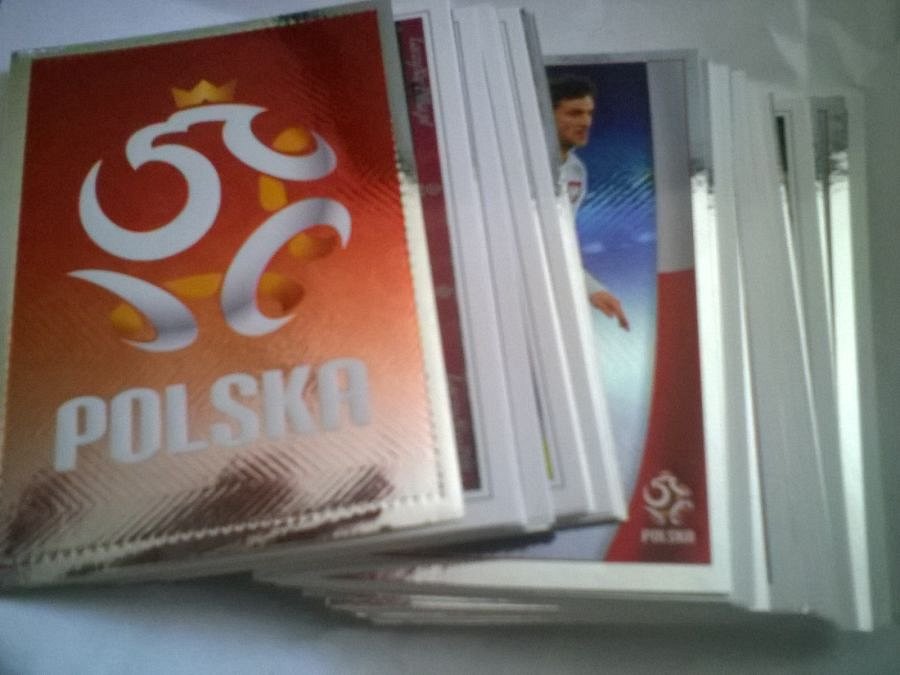 Koszt wysyłki wliczony w cenę końcową.Już dziś polub nasz fanpage i weź udział w pierwszej licytacjiLink do fanpage - Aukcje magazynowe